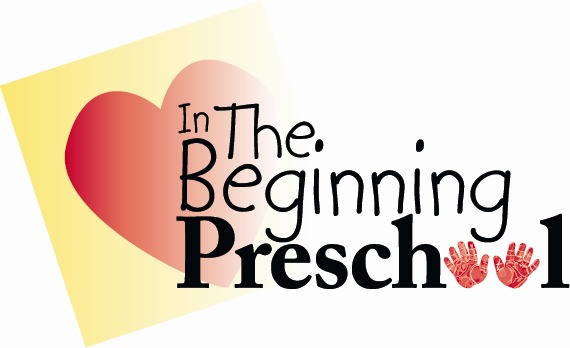      Allergy Care QuestionnaireStudent’s Name: _____________________________Class: _________________Allergy and/or  Allergies: ________________________________________________________________________________________________________________________________________________________________________________________________________________________________________________________________Please describe your child’s allergy or allergies: 
Is your child’s allergy (or allergen) airborne or contact or both?Has your child ever had a reaction to the allergy or allergens?____ No, my child has not had a reaction.____ No, but has been tested by a physician and tested positive.____ Yes, what was the reaction and how was it treated?Do you let your child eat items that are processed in the same factory as your child’s allergy? For example: if you child is allergic to tree nuts, do you let them eat items processed in the facility with tree nuts?If your child has an allergic reaction at preschool, what is the best way to reach you?Physician and Parent has discussed and agreed upon this questionnaire:Parent/ legal guardian  Initials: _________ / Date:________	         Physician’s Initials: ________ /Date: ________